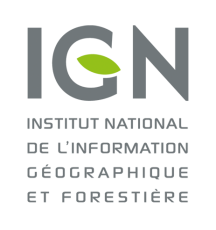 Descriptif IGNL’IGN (Institut national de l’information géographique et forestière), en tant qu’acteur du numérique au service des territoires, contribue aujourd’hui à la réflexion collective autour de la biodiversité dans le cadre d’#HackBiodiv. Il propose ainsi son expertise et un ensemble de données pour réfléchir ensemble à des solutions concrètes.Pour le hackathon, l’IGN propose deux types de données :Des données géolocalisées sur la biodiversité forestière  en opendata. Par exemple : 3 Millions de données d’occurrence sur la flore en forêt de 1994 à 2015, des indicateurs sur la biodiversité forestière (espèces végétales sauvages, essences forestières, sols et habitats forestiers). Elles sont en accès libre sur data.gouv.fr.L’IGN met également à disposition des données telles que le RGE (Référentiel à Grande Echelle) et son référentiel géographique de description des essences forestières, accessible sous licence et sous réserve des conditions générales d'utilisation, ainsi que les géoservices qui permettent la diffusion, le croisement et le partage de données, au bénéfice de l’analyse et de la compréhension des évolutions du territoire. Dernièrement, l’IGN a ouvert en open source le noyau de sa plateforme iTowns qui permet la visualisation de données 3D immersives. Un démonstrateur nommé « z-forest », application d’iTowns à la forêt, a été développé dans nos laboratoires de recherche.Pour vous accompagner dans l’exploitation de ces données et services, des experts IGN seront présents à chaque étape d’#HackBiodiv. Dans la continuité de sa mission de service public, l’IGN met à disposition son savoir-faire et ses données au service des startups grâce notamment à son accélérateur de projets IGNfab. L’objectif est de développer des produits et services innovants utilisant les données géographiques dans de nombreux secteurs (environnement, l’aménagement du territoire, l’agriculture, la foresterie, la biodiversité…).Autorisation d’utilisation d’un accès privilégié  à la plateforme Géoportail pour le hackathon HackBiodivDans le cadre de votre inscription au Barcamp et à le hackathon HackBiodiv, (du 14/04/2016 au 5/06/2016) vous bénéficiez de l’accès privilégié à la plateforme Géoportail, mis à disposition par l’IGN, l’institut national de l’information géographique et forestière, en complément de ces données open data.Cette plateforme vous donnera un accès privilégié à l’ensemble des données IGN durant 7 mois.Si votre projet est retenu par le jury, cet accès aux données sera prolongé sur 12 mois.Toutes données sont téléchargeables ou consultables au travers des géoservices IGN mise à disposition (Nous vous incitons à exploiter les données via les web services car elles seront plus opérationnelles). Pour une mise à disposition immédiate, il vous suffit de prendre connaissance des conditions générales d'utilisation de la licence de développement disponibles à l’adresse suivante :http://api.ign.fr/conditions-generales et de vous manifester par mail à l’adresse suivante : hackathon-clef-API@ign.fr, en nous indiquant :-Date-Nom de l’équipe et/ou mails des personnes souhaitant en bénéficier -Mentionner que vous avez lu et approuvé les conditions générales : http://api.ign.fr/conditions-generalesVous recevrez à la suite de cette confirmation le numéro de clé pour un usage immédiat. Pour commencer à utiliser votre clé, nous vous invitons à consulter les documentations suivantes : 1.        Descriptif technique des web services du géoportail : http://www.geoportail.gouv.fr/depot/api/cgu/DT_APIGeoportail.pdf2.        Documentation technique de la plateforme géoportail : http://api.ign.fr/tech-docs-js/fr/3.        Tutoriels : http://api.ign.fr/tutoriel4.        La licence libre : http://professionnels.ign.fr/licence-api-geoportail-libre-et-gratuiteLa plateforme Géoportail propose les ressources suivantes, confer tableau thématique en annexe 1, une colonne qui intéresse ce hackathon est nommée « Environnement et Foret »